Afprøvning af fleksible undervisningsformer – med henblik på at styrke den inkluderende praksis i folkeskolenØkonomiforholdene ift. nedenstående er justeret af byrådet for 2023 og overslagsårene.For skoleåret 23/24 er der aftalt en fordeling til spor 1 og 4: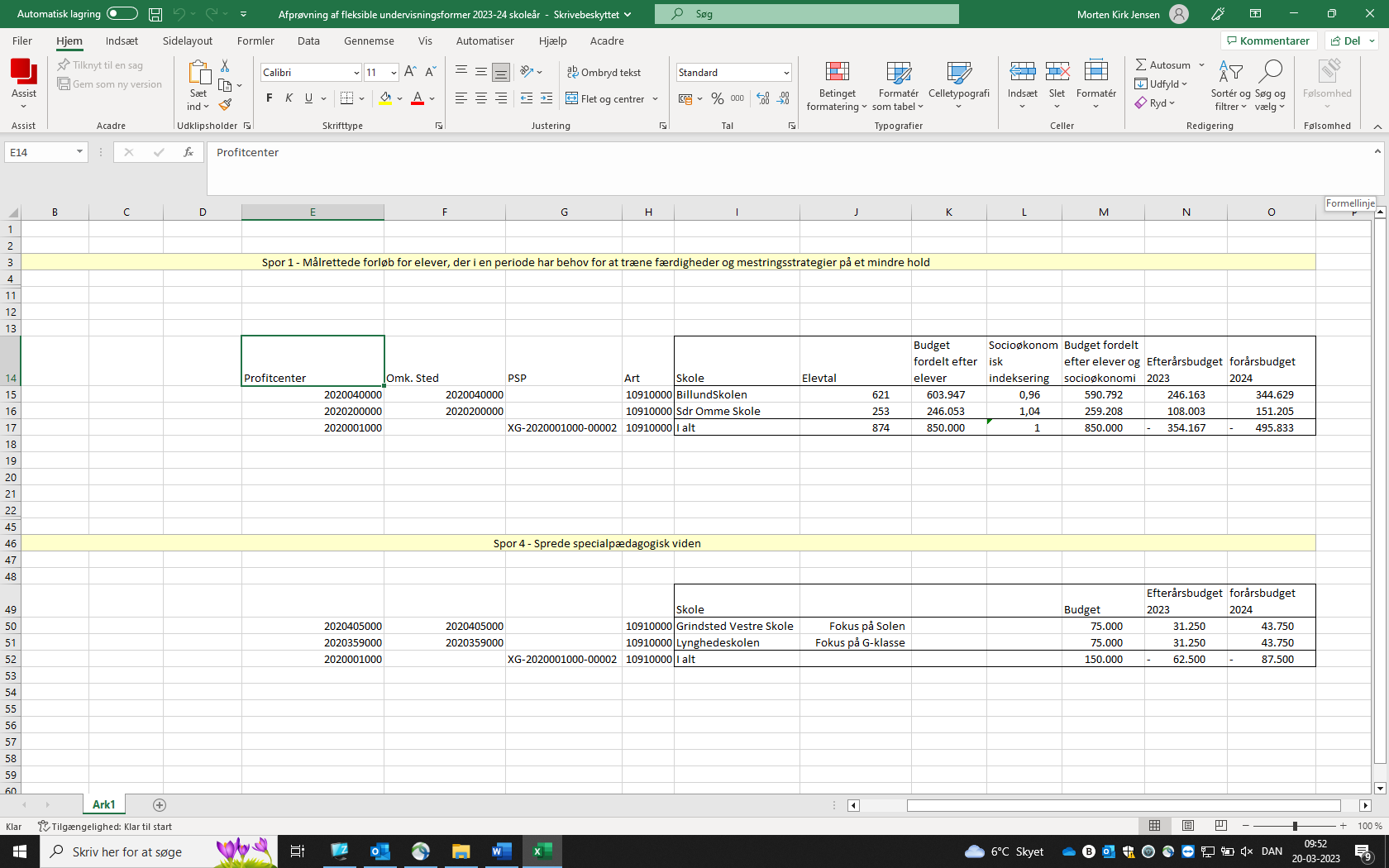 I det følgende beskrives hvordan afprøvningerne på de enkelte skoler kan struktureres. Indledningsvis skitseres de fire spor, hvorefter de beskrives mere detaljeret i forhold til målgruppe, indhold og fokus samt personaleressourcer internt på skolerne samt i forvaltningen. Det er væsentligt at understrege, at de afgrænsede indsatser udføres som mindre nedslag på skolerne, og dermed har karakter af forsøgsarbejde. Det er derfor helt afgørende, at der som del af afprøvningen afsættes tid og ressourcer til opfølgning og evaluering undervejs. I samarbejdet mellem skoler, ledelser og forvaltning vil der indgå systematisk videndeling internt mellem de fagprofessionelle samt på skoleledelsesmøder, således at erfaringer og indsigter på skolerne bliver oplæg til drøftelse og faglig sparring.Konkret sigtes mod at løfte kvaliteten gennem:Målrettede forløb for elever, der i en periode har behov for at træne færdigheder og mestringsstrategier på et mindre holdGruppeforløb for elever, der har behov for at styrke bl.a. selvkontrollen – sammen med deres kammeraterIndsatser målrettet forældre, så de sættes endnu bedre i stand til at understøtte elevens skolelivAt sprede specialpædagogisk viden, fremfor at samle eleverneI det følgende uddybes de fire indsatser.Målrettede forløb for elever, der i en periode har behov for at træne færdigheder og mestringsstrategier på et mindre hold – Billundskolen og Sdr. OmmeMålgruppebeskrivelseBørnene i denne målgruppe er typisk i et eksisterende handleplansarbejde og samarbejde mellem skole og PPS. De har behov for tæt voksenkontakt samt en særlig tilrettelagt undervisning, der specifikt retter sig mod elevernes vanskeligheder – fagligt og socialt.Indhold og fokusPå Billundskolen og Sdr. Omme skole er der eksisterende tilbud til elever, der for en periode har behov for at blive undervist på et mindre hold. Det mindre hold understøtter det intensive faglige arbejde, og eleverne profiterer af den forudsigelighed, ro og overskuelighed, der kan tilbydes i de mindre rammer, hvor også relationen til de voksne styrkes.Det er en væsentlig pointe, at arbejdet på de mindre hold foregår i en stærk kobling til undervisningen i elevens almene klassefællesskab, da eleven gerne skal opleve sammenhæng mellem de to. Ved tildeling af ekstra lektioner/ ressourcer er det ambitionen, at ressourcen skal rette sig både mod undervisning på det lille hold men også mod klassefællesskabet. Den allokerede personaleressource skal dermed både rette sig mod elevens individuelle behov, men også støtte eleven/ eleverne i samspillet i det større klassefællesskab. Potentialet for kvalitativ reinklusion skal være et konstant pejlemærke.ØkonomiUdover den konkrete administrative skemalægning af lektionerne i denne mellemform, fordrer planlægning og evaluering af undervisningen et tæt samarbejde mellem de fagprofessionelle, således at der sikres koblinger mellem det faglige indhold/ mål i klassen såvel som på det mindre hold. Der skal afsættes ekstra lektioner til samarbejdstid mellem lærere og pædagoger – i de konkrete undervisningslektioner men også som del af planlægning/ evaluering.Herudover skal eleverne følges systematisk på møder, hvor ledelse, fagprofessionelle, forældre samt PPS er deltagende. Dette for at sikre status og opfølgning på indsatsen, men også faglig sparring ind i de specifikke vanskeligheder, der arbejdes med. Det vil derfor kræve tilførsel af lektioner til de fagprofessionelle, men også allokering af timer i PPS til deltagelse i møder og undervisning.År 1: 950.000 kr. År 2: 1.200.000 År 3: 1.200.000Den konkrete planlægning sikrer en fordeling mellem de to skoler og PPS.Skolerne er ansvarlige for at den løbende evaluering fastholdes i årlige notater.Gruppeforløb for elever, der har behov for at styrke bl.a. selvkontrollen – sammen med deres kammerater – Hejnsvig, Vorbasse og Vestre”Do not teach your children never to be angry; teach them how to be angry” (Lymann Abbott)Om diamantforløbEn del elever i vores skoler udfordret i forhold til håndtering af vanskelige følelser, herunder fx vrede. Reaktioner kan være voldsomme, fx spark og slag. Det er virksomt at bruge billeder og leg til at give eleverne et sprog for følelser, for derigennem at styrke deres selvkontrol og håndteringsstrategier. Når udfordringerne vokser sig store for både børn og voksne, kan et skoleskift til et specialtilbud være nødvendigt. Det er sigtet at forebygge denne udvikling gennem såkaldte diamantforløb, mens udfordringerne stadig er små.  Formålet med gennemførelse af minidiamantforløb er at imødekomme skolernes behov for en udvidet forståelse af, samt handlemuligheder i forhold til børn, som er udfordret ift. registrering og regulering af vrede og andre svære følelser. Forløbet er således målrettet et kvalitetsløft gennem ”spor 2”: Gruppeforløb for elever, der har behov for at styrke bl.a. selvkontrollen – sammen med deres kammerater.(Jf. input til prioriteringsseminar d.12/6 2019)Forløbet er rettet mod grupper og skoleklasser af børn i alderen 5-9 år. Det er på den ene side rettet mod at styrke fællesskabet i gruppen/klassen og dermed understøtte inklusionen. På den anden side er det rettet imod at styrke børn i hensigtsmæssige måder at håndtere svære følelser på. Der er altså tale om, at lærere og pædagoger opkvalificeres i håndtering af udadreagerende adfærd via direkte indsats i børnenes læringsfællesskaber.Minidiamanten er designet, så det er sjovt, lærerigt, afvekslende, udfordrende og trygt at være med – for alle børn. I tråd med Billund Kommunes fokus på legens betydning for læring.Mere konkret sigter forløbet mod:At styrke børns forståelser af, deres egne og deres kammeraters måder at reagere, håndtere og handle påAt styrke børns forståelser af, hvordan børns forskellige reaktioner, håndteringer og handlinger kan påvirke hinanden på godt og ondtAt almengøre følelsesmæssige reaktioner - og særligt de vanskeligt håndterbare, fx vredeAt styrke et fælles sprog om følelsesmæssige reaktioner, håndteringsformer og handlinger for at fremme forståelsenAt styrke børnenes kompetencer indenfor selvkontrol og hensigtsmæssige håndteringsstrategierIndsatsen er gennem de sidste to år bl.a. afprøvet i Kolding Kommune, som en del af SATS pulje projektet ”tidlig forebyggende indsats i regi af PPR, 2017” De foreløbige tilbagemeldinger fra børn, forældre, skoler og PPR er meget positive. Det fremhæves bl.a. at børnene gennem forløbet lærer nye hensigtsmæssige forståelser af sig selv og andre, strategier til at håndtere svære følelser og dermed bedre deltagelsesmuligheder i læringsfællesskabet.Inden indsatsen startes op, laves samarbejdskontrakt med den skole/institution, hvor indsatsen – både forebyggende og indgribende – laves. Der laves før- og eftermålinger på elevernes oplevelse af trivsel og af lærernes oplevelse af kompetenceniveau ift. at håndtere børn med vrede og udadreagerende adfærd.GennemførelseForløbet foreslås afprøvet i 1. klasserne på tre skoler: Hejnsvig Skole, Vorbasse skole og Vestre Skole. Det vil sige i 6 klasser pr. år. Gennemførelsen af forløbet sker i et samarbejde mellem en medarbejder fra PPS og én af klassens lærere. Skolens AKT følger forløbet tæt og deltager på uddannelsen.  Forløbet består af 8 moduler af hver 1,5 times varighed. Dertil kommer tid til forberedelse, opstartsmøde, midtvejs- og slutevaluering. Erfaringen fra Kolding Kommune er, at et fokus på forventningsafstemning samt evaluering er vigtigt for at skabe en varig forankring af forløbet.  Uddannelsen, der sætter de professionelle i stand til at lede et diamantforløb, tager 2 dage. Det er vores forventning, at vi kan sammensætte et lokalt hold af deltagere fra Billund Kommune.Uddannelsen består af en teoretisk indføring, interviewøvelser, konkret gennemgang af øvelser og lege, fælles refleksioner, demonstrationer og træning. På uddannelsen udleveres også materialer, der skal bruges under afviklingen af et diamantforløb. Materialekassen indeholder blandt andet billedkort på vrede, en babushkadukke, tankelæserbriller mv. samt lydfiler, bog, kopiark, breve til forældre mv.ØkonomiGennemførelsen af et forløb kræver 40 timer fra PPS og 25 timer fra skolen. Timetallet er mindre for skolen, da forløbet gennemføres i undervisningstiden. Pr. forløb afsættes 2 timer til PPS, som er ansvarlig for en kort evaluering af de enkelte forløb, hvor aktørernes perspektiver inddrages.Den samlede økonomi for afprøvning af diamantforløb:Indsatser målrettet forældre, så de sættes endnu bedre i stand til at understøtte elevens skoleliv – Vestre og LynghedeskolenMålgruppebeskrivelseMålgruppen for denne indsats er børn og deres forældre. Forældrene er de vigtigste aktører i børnenes liv, og en vigtig kilde til trivsel og et godt skoleliv. Der kan både være tale om specifikke sager på individniveau, hvor der kan være behov for særlig opmærksomhed i samarbejdet mellem skole og hjem, men også indsatser på gruppeniveau, hvor skole/hjem samarbejdet styrkes gennem indsatser af mere forebyggende og generel karakter.Indhold og fokusPå individniveau: gennem handleplansarbejdet styrkes samarbejdet mellem forældre og skole - samarbejdet forventningsafstemmes og i fællesskab sættes der mål og rammer for den ønskede udvikling. Forældrene involveres tidligt i forløbet, og inddrages systematisk på møder, hvor der evalueres og justeres på mål. Det er væsentligt, at forældrene inddrages i formulering af mål, samt vejledes i hvordan de som forældre kan støtte deres barn.På gruppeniveau: der arbejdes med klassehandleplaner, hvor der fokuseres på en samlet indsats for den samlede børnegruppe. Som i de individuelle handleplaner, arbejdes der med klare mål samt opstilling af tegn på den ønskelige udvikling. Handleplanen udarbejdes af klasseteamet i samarbejde med ledelsen. Forældrene inddrages i handleplansarbejdet, samt vejledes i hvordan de som forældre kan støtte deres barn. I forbindelse med klassehandleplaner kan der inddrages relevante fagpersoner, der via oplæg og systematisk opfølgning på møder, kan vejlede og støtte forældrene i det intensiverede arbejde.Der kan ydermere arbejdes med forældrekurser målrettet aktuelle problematikker; lektielæsning, konflikthåndtering, samtaler med børn, sociale medier etc. Kurserne faciliteres af skolen i samarbejde med relevante fagpersoner fra eks. familieafdelingen, PPS eller skolestaben. Forældrekurserne struktureres over året, således at det indledende oplæg til forældrene følges op i klassehandleplanen, samt på møder/ forældreaftner over skoleåret. ØkonomiDe involverede personaler på årgangen tildeles ekstra lektioner/ ressourcer til mødeaktivitet. AKT medarbejderne kan tildeles en ekstra timepulje, da de som vejledere har brug for at være tæt på indsatserne, og forankre indsatsen på skolen.I forvaltningsregi afsættes ekstra tid til deltagelse/ facilitering af møder med ledelser, fagprofessionelle og forældre. Familieafdelingen inddrages i forhold til sparring og erfaringsudveksling/ oplæg på møder, samt hvor det er påkrævet, også i konkrete indsatser.Eksempel på fordeling af midler:Decentral tildeling pr. forløb for 4 aktører á 261,5 kr. pr. time x 10 timer i alt: 10.500,- pr. forløbCentral tildeling pr. forløb for 2 aktører á 316  kr. pr. time x 10 timer i alt: 6320,- pr. forløbSamlet udgift pr. forløb: 16.820 kr.For 250.000 pr. år- kan der gennemføres 15 forløb pr. år.Det aftales som en del af hvert forløb, hvem der skriver en kort evaluering, som indeholder alle aktørers perspektiv.At sprede specialpædagogisk viden, fremfor at samle eleverne – Vestre og LynghedeskolenSpredning af specialpædagogisk viden, fremfor at samle eleverne, er en mellemform der skaber en systematisk videndeling mellem vores specialtilbud og almenområdet.Med udgangspunkt i Billund Kommunes særlige tilbud har vi medarbejdere med en bred faglighed, som vil kunne indgå i den faglige sparring: Lærere med specialpædagogisk uddannelse, indsigt og erfaringPædagoger med specialpædagogisk uddannelse, indsigt og erfaringErgo- og fysioterapeut med specialpædagogisk uddannelse, indsigt og erfaringLedelsesteam, som kan vejlede i rammesætning, vejledning af medarbejdere og forældresamarbejdeNår en skole oplever at have brug for sparring i en konkret situation, der både kan handle om enkeltelever og læringsmiljøer, kontaktes skolelederen på den skole der formodes at have de særlige kompetencer til at give sparring. Der laves en konkret aftale mellem de to skoler om plan og omfang, og vedhæftede bilag anvendes som aftalepapir, så der er klare rammer for både det faglige og det økonomiske. Begge skolers ledere godkender aftalen.Sparringen kan både rette sig mod en enkeltmedarbejder på almenområdet, men kan også have teamet som omdrejningspunkt, hvilket må være det mest naturlige afsæt for at skabe succes med et læringsmiljø, som mange er en del af.Et sparringsforløb kan strække sig over flere gange, og indeholde både observation, feedback og rådgivning.Ambitionen med faglig sparring er at skabe bedre deltagelsesmuligheder for alle elever, og derved undgå yderligere segregering. Efter hvert sparringsforløb skal der udarbejdes et kort evalueringsnotat om forløbets udfordringer og succeser, så vi kan drage nytte af erfaringerne i det videre forløb i afprøvningen af mellemformer.ØkonomiDen økonomiske tildeling i denne afprøvning vil rette sig mod den skole der stiller specialpædagogisk personale til rådighed for en anden skole, og vi tage sit udgangspunkt i opgørelsesskemaet, som er en del af aftalen mellem de to skoler.Eksempel på et forløb:Transport og sparring/observation 3 timer pr. gang á 261,5 i alt 784,5Samlet forløb over 10 gange i alt 7845,-Hvis der til indsatsen afsættes 150.000,- pr. år vil der kunne gennemføres ca. 20 forløb pr. år, rettet mod forskellige elever og læringsmiljøer. De to skoler der leverer faglig sparring forventes at lave en kort evaluering af hvert forløb, hvor modtagende skole perspektiver også fastholdes.År 1År 2År 3Gennemførelse af forløb. Lønudgift, skole131.000131.000131.000Gennemførelse af forløb.Lønudgift, PPS252.800252.800252.800Uddannelse og materialer195.00000Personaleudgifter uddannelse75.00000Løbende erfaringsopsamling13.00013.00013.000I alt 666.800396.000396.000